Сценарий праздникако Дню защиты детей«Маша и Медведь в гостях у ребят»Цель: создание радостной праздничной атмосферы.Ход:Под песню «Привет, лето» дети собираются на площадке.Ведущий: Здравствуйте, ребята! Сегодня мы собрались здесь с вами для того, чтобы отметить праздник - День защиты детей.Сегодня ваш праздник, ребята!Все дети огромной ЗемлиДруг к другу спешат с поздравленьем,Желая здоровья, любви!И мы вам, родные, желаем, —Растите и радуйте нас,Пусть сбудутся ваши желанья,И мир будет добрым для вас!Мы, взрослые, вам обещаем,Во всём помогать, защищать,И в сердце, надеясь, мечтаемСчастливыми вас воспитать! Дети читают стихи:1. Сегодня в этот тёплый летний деньДля нас распустит листья даже старый пень.И каждая травинка нам цветок подарит,И даже не укусит никого комарик.Всё потому, что праздник наступил,Он всех детей Земли объединил.2. Мечтаем мы все вместе об одном,Чтобы у каждого была семья и дом.Поэтому мы просим всех людей,Чтоб защитили и любили нас – детей.3. Мы встречаем праздник лета,Праздник солнца, праздник света!Прилетят на праздник птицы:Воробьи, щеглы, синицы.4. Зажужжат вокруг стрекозы,Улыбнутся маки, розы,И наденет василёкСиний ситцевый платок.5. Солнце, солнце, ярче грей,Праздник будет веселей!Ведущий: Ну что, ребята, настроение отличное? (Да!)Компания приличная? (Да!)Все так считают? (Да!)Все летом отдыхают? (Да!)Мы везде успеем? (Да!)Дружить мы умеем? (Да!)В игры любите играть? (Да!)Тогда давайте начинать! Под музыку входит Маша  Маша: Ой, сколько тут детишек. Зачем вы здесь собрались?Дети: Сегодня праздник, День защиты детей!Маша: Ах, сегодня праздничек, тогда надо Мишу позвать….Дети и Маша, зовут Мишу. Под музыку выходит Миша с корзинкойМиша: Что тебе надо, Маша, не видишь, я за ягодами собрался.Маша: За какими ягодами, здесь праздник у детей, посмотри….Миша: Ой, и, правда, сколько детей… и все такие же непослушные, как ты?Дети: Нет.Миша: Ой, не верю, неужели вы по утрам и зарядку делаете? (Да!). Тогда давайте проверим…«Музыкальная зарядка с Машей». Любая веселая музыкаМиша: Вот, Машенька, посмотри какие ребята молодцы, справились с зарядкой.Маша: И я, и я молодец, я вообще много чего умею. Я вам не скажу, а лучше покажу, а вы отгадайте!Маша показывает ребятам пантомиму: ловит рыбу, играет в мячик, говорит по телефону, варит варенье. Дети отгадывают.Маша: А вы умеете варить варенье? А какое варенье бывает?Бывает варенье брусничное?Бывает варенье черничное?Бывает варенье клюквенное?Бывает варенье брюквенное?Бывает варенье грушевое?Бывает варенье плюшевое?А теперь, мои друзья, будем мы варить варенье всем на удивленье.Игра «Варенье» - средняя группа Дети делятся на три команды, напротив каждой команды кладется обруч – «банка», которую детям нужно заполнить «ягодами» - шариками для сухого бассейна. Каждая команда «варит» свое «варенье»: грушевое (желтые шарики), клубничное (красные) и черничное (синие).Маша: Ох, устала я что- то, погулять хочется. Мишка, Мишка пойдём под радугой гулять!Музыкальная игра «Радуга» - 2 младшая группаВсе имитационные движения дети выполняют под соответствующую музыку.Маша:В небе радуга встаёт, поиграть нас всех зовёт.Мы под радугой, друзья, соберемся ты и я.А как радуга растает, сразу чудо вырастает.Раз, два, три, четыре, пять,Мишки вышли погулять. (Дети ходят вперевалочку, как мишки – «Мишка пришел в гости». М. Раухвергера)Раз, два, три, четыре, пять,Зайки вышли поскакать. (Скачут, как зайчики – «Зайчики». Т. Ломовой)Раз, два, три, четыре, пять,Лисы вышли погулять. (Ходят, как лисички – «Вальс». М. Жилинского)Раз, два, три, четыре, пять,Волки вышли порычать. (Ходят, как волки – «Этюд». Э. Шитте)Раз, два, три, четыре, пять,Пчёлки вышли пожужжать. («Летают» и жужжат – «Полет шмеля». Н.А. Римского - Корсакова)Раз, два, три, четыре, пять,Детки вышли поплясать. (Свободно пляшут – «Барыня» - русская народная мелодия)Маша: Как весело мы погуляли! А теперь пора играть!Поиграем мы в игру «У медведя во бору»Игра «У медведя во бору» - разновозрастная группаМедведь сидит в «берлоге». Дети идут в лес за грибами, ягодами и проговаривают слова:У медведя во боруГрибы, ягоды беру!А медведь не спитИ на нас рычит! Медведь просыпается, выходит из «берлоги» и начинает ловить детей. Пойманные дети отходят в сторону.Маша: А сейчас приглашаю поиграть ребят старшей группы!Игра «Жмурки с Машей» - старшая группаМаша с завязанными глазами ловит детей (повязка прозрачная). Кого поймала, тот отходит в сторону.Маша: Что-то я проголодалась, Мишка, пойдем рыбу ловить!Игра «Рыбалка» - подготовительная группаДети стоят в кругу, Миша с «удочкой» - скакалкой  - в центре круга. Под музыку Мишка крутит скакалку по кругу, дети подпрыгивают. Кого задели, тот выходит из круга.Маша: Мишка, Мишка, а звери-то в лесу про День защиты детей не знают! Собирайся скорее, нам срочно нужно в лес, устроим там праздник!Миша: Давай, только, как же нам до леса добраться, мы пешком, только к вечеру туда попадем.Маша: А давайте, ребята, с вами на паровозике поедем, садитесь все! Ох, и устрою я зверям праздник!Игра «Музыкальный паровоз» - все группыДети становятся паровозиком по группам. После остановки «Обнималкино» Маша и Медведь прощаются с ребятами, «паровозик» продолжает свой путь. Последняя остановка – «Детский сад».Звучит музыка, дети рисуют мелом на асфальте, танцуют, пускают мыльные пузыри…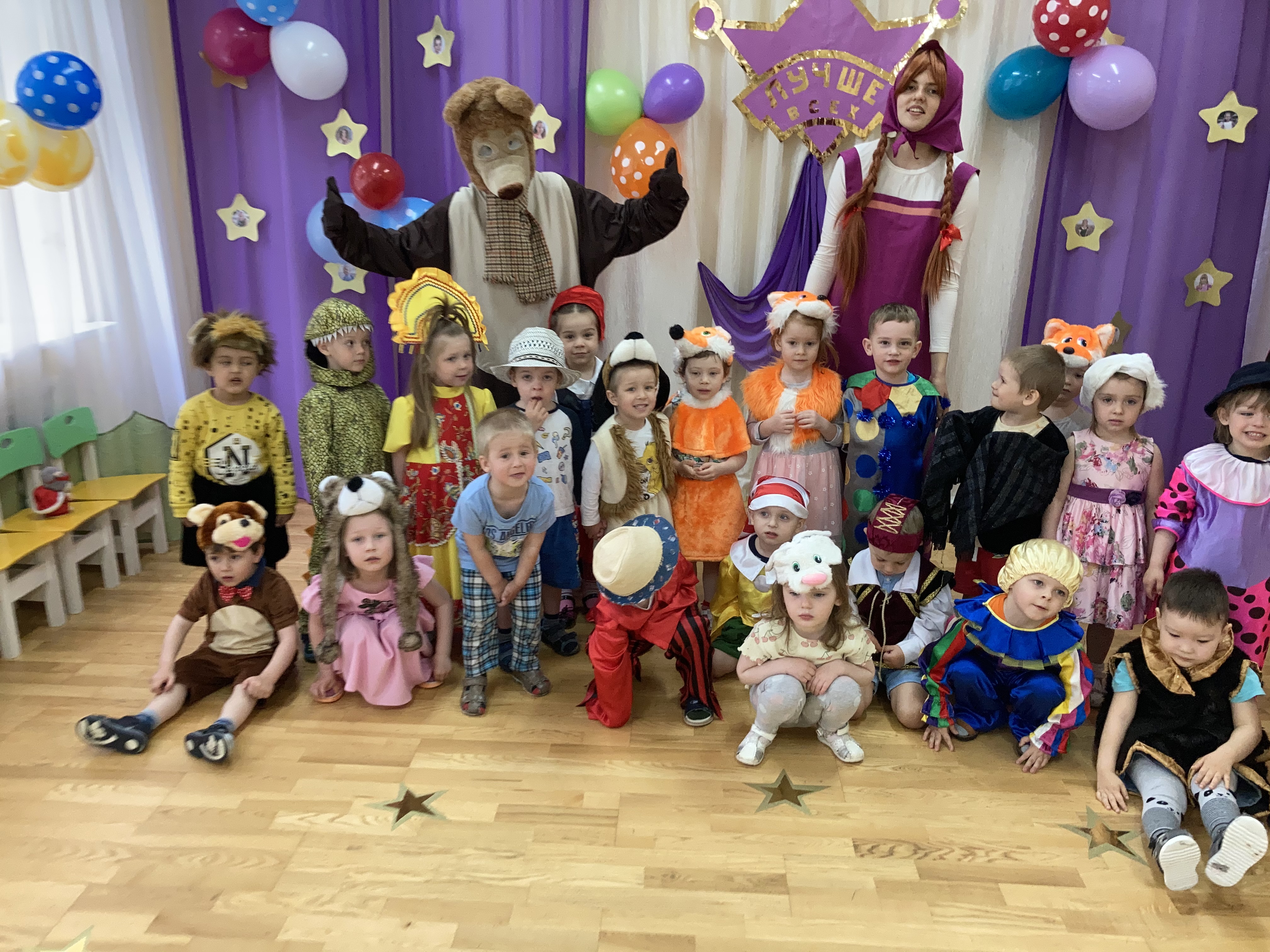 